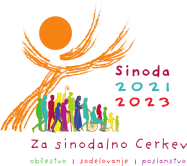 PROŠNJE V ČASU SINODE1. Sveti Duh, spominjaj nas kako si vodil Cerkev skozi zgodovino in pomagaj nam danes slišati tvoje klice, da bomo skupaj pričevali za Božjo ljubezen.2. Usmiljeni Jezus, pomagaj nam v Cerkvi tako živeti v duhu sodelovanja in vključevanja, da bomo tistim, ki se zaradi različnih razlogov znajdejo na obrobju, ponudili priložnost, da se izrazijo in so slišani ter prispevajo k razvoju Božjega ljudstva.3. Sveti Duh, daj nam prepoznavati in ceniti bogastvo in raznolikost darov in karizem, ki jih velikodušno podarjaš v dobro naših skupnosti in celotne človeške družine.4. Dobri Jezus, spodbujaj našo iznajdljivost pri raziskovanju možnosti za oznanjevanje evangelija in pri prizadevanju za izgradnjo lepšega sveta, primernega za bivanje.5. Dobri Oče, pomagaj nam v Cerkvi živeti odgovornost in uresničevati oblast v duhu evangelija in prenehati in spremeniti ravnanja, ki niso zakoreninjena v evangeliju.6. Jezus, učitelj pravičnosti, daj spoznanje kristjanom v raznih krščanskih skupnostih, da bomo kot posamezniki in skupnosti verodostojno sodelovali v socialnem dialogu, pri prizadevanju za zdravje, pri dejanjih sprave in bomo spodbujali bratstvo in družbeno prijateljstvo.7. Nebeški Oče, daj da bi okrepili in obnovili odnose med krščanskimi skupnostmi ter odnose med krščanskimi skupnostmi in skupinami drugih veroizpovedi in drugimi družbenimi skupinami. 8. Gospod Jezus Kristus, okrepi v nas naklonjenost do upoštevanja in sprejemanja sinodalnih izkušenj na vseh ravneh življenja Cerkve, vesoljni, nacionalni in krajevni.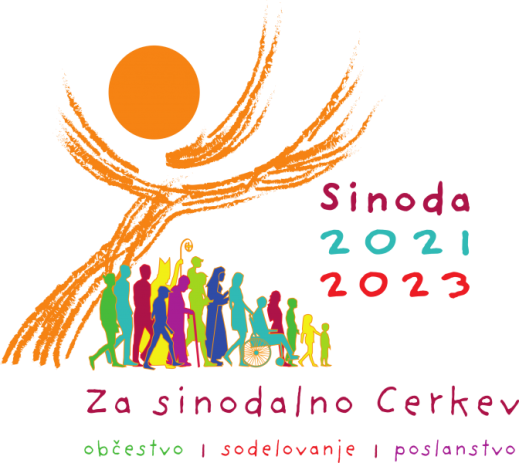 